ส่วนราชการ   	โรงเรียนเฉลิมพระเกียรติสมเด็จพระศรีนครินทร์ ภูเก็ต ในพระราชูปถัมภ์สมเด็จพระเทพรัตนราชสุดาฯ สยามบรมราชกุมารีที่  ………………………………...............…      	วันที่ …………………………………………เรื่อง   ขออนุมัติซื้อ/จ้าง     (      ) วัสดุ          (      )  ครุภัณฑ์           (        )  ที่ดินและสิ่งก่อสร้างเรียน  	ผู้อำนวยการโรงเรียนเฉลิมพระเกียรติสมเด็จพระศรีนครินทร์ ภูเก็ต 	ในพระราชูปถัมภ์สมเด็จพระเทพรัตนราชสุดาฯ สยามบรมราชกุมารีด้วยฝ่าย/งาน......................................... ได้เสนอขอให้จัดซื้อ/จ้างตามโครงการหลัก .............................. .......................................................  กิจกรรม ........................................................................... ดังรายการข้างล่างนี้เพื่อ ................................................................................................................................................ โดยวิธีตกลงราคา เนื่องจากวงเงินไม่เกิน  500,000.-  บาท  ใช้ภายในเดือน ............................. พ.ศ. .............. ส่วนราชการ   	โรงเรียนเฉลิมพระเกียรติสมเด็จพระศรีนครินทร์ ภูเก็ต ในพระราชูปถัมภ์สมเด็จพระเทพรัตนราชสุดาฯ สยามบรมราชกุมารีที่  ………………………………...............…      	วันที่    1 กรกฎาคม 2563	เรื่อง   ขออนุมัติซื้อ/จ้าง     (      ) วัสดุ          (      )  ครุภัณฑ์           (        )  ที่ดินและสิ่งก่อสร้างเรียน  	ผู้อำนวยการโรงเรียนเฉลิมพระเกียรติสมเด็จพระศรีนครินทร์ ภูเก็ต 	ในพระราชูปถัมภ์สมเด็จพระเทพรัตนราชสุดาฯ สยามบรมราชกุมารีด้วยฝ่าย/งาน   แผนงาน   ได้เสนอขอให้จัดซื้อ/จ้างตามโครงการหลัก   โครงการพัฒนาประสิทธิภาพการบริหารจัดการองค์กรให้ทันสมัย    กิจกรรม   พัฒนาประสิทธิภาพงานแผนงานและประกันคุณภาพ   ดังรายการข้างล่างนี้เพื่อ   ซื้อวัสดุอุปกรณ์สำนักงาน   โดยวิธีตกลงราคา เนื่องจากวงเงินไม่เกิน  500,000.-  บาท  ใช้ภายในเดือน   กรกฎาคม   พ.ศ.   2563	 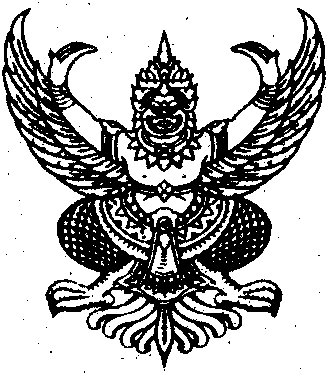 บันทึกข้อความลำดับที่รายละเอียดของพัสดุจำนวนหน่วยราคาหน่วยละจำนวนพัสดุ
ที่มีอยู่เดิมจำนวนเงิน
ที่ขอครั้งนี้รวม(ตัวอักษร)(1)	จึงเรียนมาเพื่อโปรดพิจารณาอนุมัติ		  ผู้ขอซื้อ/ขอจ้าง	(	)หัวหน้าฝ่าย/หมวด/งาน 	………. /…………. /………(3) ได้ตรวจสอบแล้วการขอซื้อเป็นไปตามโครงการโดยใช้เงิน อุดหนุน    เรียนฟรี    ระดมทรัพย์
 อื่นๆ 	ยอดเงินคงเหลือก่อนจัดซื้อ/จ้าง 	 บาทยอดเงินคงเหลือเมื่อจัดซื้อครั้งนี้แล้ว 	 บาท		 งานแผนงาน………. /…………. /………(2)	ได้ตรวจสอบราคาแล้ว		  เจ้าหน้าที่พัสดุ/ฝ่าย/กลุ่มสาระฯ	(	)	………. /…………. /………(4)	ได้ตรวจสอบถูกต้อง เห็นควรอนุมัติ(นางแก้วอุษา  ลีนานนท์)รองผู้อำนวยการฝ่ายงบประมาณและประกันคุณภาพ………. /…………. /………(5)	 อนุมัติ(นายมนตรี  พรผล)	ผู้อำนวยการโรงเรียนเฉลิมพระเกียรติสมเด็จพระศรีนครินทร์ ภูเก็ต	ในพระราชูปถัมภ์ สมเด็จพระเทพรัตนราชสุดาฯ สยามบรมราชกุมารี	………. /…………. /………(5)	 อนุมัติ(นายมนตรี  พรผล)	ผู้อำนวยการโรงเรียนเฉลิมพระเกียรติสมเด็จพระศรีนครินทร์ ภูเก็ต	ในพระราชูปถัมภ์ สมเด็จพระเทพรัตนราชสุดาฯ สยามบรมราชกุมารี	………. /…………. /………บันทึกข้อความลำดับที่รายละเอียดของพัสดุจำนวนหน่วยราคาหน่วยละจำนวนพัสดุ
ที่มีอยู่เดิมจำนวนเงิน
ที่ขอครั้งนี้  1	 หมึกพิมพ์ Epson สีดำ	   1 ขวด	    250	    -	    250	  2	 หมึกพิมพ์ Epson สีเหลือง	   1 ขวด	    250	    -	    250	  3	 หมึกพิมพ์ Epson สีแดง	   1 ขวด	    250	    -	    250	  4	 หมึกพิมพ์ Epson สีน้ำเงิน   1 ขวด	    250	    -	    250	รวม(ตัวอักษร)     หนึ่งพันบาทถ้วน	     หนึ่งพันบาทถ้วน	     หนึ่งพันบาทถ้วน	  1,000	(1)	จึงเรียนมาเพื่อโปรดพิจารณาอนุมัติ	        มัณฑนา         ผู้ขอซื้อ/ขอจ้าง	(   นางสาวมัณฑนา  สุดเม่ง    )หัวหน้าฝ่าย/หมวด/งาน     แผนงาน	 1   /  ก.ค.  /  2563	(3) ได้ตรวจสอบแล้วการขอซื้อเป็นไปตามโครงการโดยใช้เงิน อุดหนุน    เรียนฟรี    ระดมทรัพย์
 อื่นๆ 	ยอดเงินคงเหลือก่อนจัดซื้อ/จ้าง 	 บาทยอดเงินคงเหลือเมื่อจัดซื้อครั้งนี้แล้ว 	 บาท		 งานแผนงาน………. /…………. /………(2)	ได้ตรวจสอบราคาแล้ว		  เจ้าหน้าที่พัสดุ/ฝ่าย/กลุ่มสาระฯ	(	)	………. /…………. /………(4)	ได้ตรวจสอบถูกต้อง เห็นควรอนุมัติ(นางแก้วอุษา  ลีนานนท์)รองผู้อำนวยการฝ่ายงบประมาณและประกันคุณภาพ………. /…………. /………(5)	 อนุมัติ(นายมนตรี  พรผล)	ผู้อำนวยการโรงเรียนเฉลิมพระเกียรติสมเด็จพระศรีนครินทร์ ภูเก็ต	ในพระราชูปถัมภ์ สมเด็จพระเทพรัตนราชสุดาฯ สยามบรมราชกุมารี	………. /…………. /………(5)	 อนุมัติ(นายมนตรี  พรผล)	ผู้อำนวยการโรงเรียนเฉลิมพระเกียรติสมเด็จพระศรีนครินทร์ ภูเก็ต	ในพระราชูปถัมภ์ สมเด็จพระเทพรัตนราชสุดาฯ สยามบรมราชกุมารี	………. /…………. /………